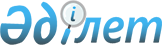 Об утверждении Перечня типов и видов организаций дошкольного, среднего, технического и профессионального, послесреднего образования, в которых реализуется подушевое нормативное финансированиеПриказ Министра образования и науки Республики Казахстан от 27 сентября 2018 года № 503. Зарегистрирован в Министерстве юстиции Республики Казахстан 29 сентября 2018 года № 17453.
      Сноска. Заголовок - в редакции приказа Министра просвещения РК от 15.08.2023 № 260 (вводится в действие по истечении десяти календарных дней после дня его первого официального опубликования).
      В соответствии с подпунктом 107) статьи 5 Закона Республики Казахстан "Об образовании" ПРИКАЗЫВАЮ:
      Сноска. Преамбула - в редакции приказа Министра просвещения РК от 15.08.2023 № 260 (вводится в действие по истечении десяти календарных дней после дня его первого официального опубликования).


      1. Утвердить Перечень типов и видов организаций дошкольного, среднего, технического и профессионального, послесреднего образования, в которых реализуется подушевое нормативное финансирование, согласно приложению к настоящему приказу.
      Сноска. Пункт 1 - в редакции приказа Министра просвещения РК от 15.08.2023 № 260 (вводится в действие по истечении десяти календарных дней после дня его первого официального опубликования).


      2. Департаменту бюджетного планирования Министерства образования и науки Республики Казахстан (Джакипова С.А.) в установленном законодательством Республики Казахстан порядке обеспечить:
      1) государственную регистрацию настоящего приказа в Министерстве юстиции Республики Казахстан;
      2) в течение десяти календарных дней со дня государственной регистрации настоящего приказа направление его копии в бумажном и электронном виде на казахском и русском языках в Республиканское государственное предприятие на праве хозяйственного ведения "Республиканский центр правовой информации" для официального опубликования и включения в Эталонный контрольный банк нормативных правовых актов Республики Казахстан;
      3) размещение настоящего приказа на интернет-ресурсе Министерства образования и науки Республики Казахстан после его официального опубликования;
      4) в течение десяти рабочих дней со дня государственной регистрации настоящего приказа предоставление в Департамент юридической службы Министерства образования и науки Республики Казахстан сведений об исполнении мероприятий, предусмотренных подпунктами 1), 2) и 3) настоящего пункта.
      3. Контроль за исполнением настоящего приказа возложить на вице-министра образования и науки Республики Казахстан Асылову Б.А.
      4. Настоящий приказ вводится в действие по истечении десяти календарных дней после дня его первого официального опубликования. Перечень типов и видов организаций дошкольного, среднего, технического и профессионального, послесреднего образования, в которых реализуется подушевое нормативное финансирование
      Сноска. Приложение - в редакции приказа Министра просвещения РК от 15.08.2023 № 260 (вводится в действие по истечении десяти календарных дней после дня его первого официального опубликования).
					© 2012. РГП на ПХВ «Институт законодательства и правовой информации Республики Казахстан» Министерства юстиции Республики Казахстан
				
      Министр образования и наукиРеспублики Казахстан 

Е. Сагадиев
Приложение к приказу
Министра образования и науки
Республики Казахстан
от 27 сентября 2018 года № 503
№ п/п
Наименование типа организаций образования
Наименование видов организаций образования
1.
Дошкольные организации
1. Ясли-сад
1.
Дошкольные организации
2. Детский сад
1.
Дошкольные организации
3. Семейный ясли-сад
1.
Дошкольные организации
4. Санаторный ясли-сад
1.
Дошкольные организации
5. Комплекс "школа-ясли-сад"
1.
Дошкольные организации
6. Дошкольный мини-центр
2.
Организации среднего образования (начального, основного среднего, общего среднего) за исключением малокомплектных школ, организаций среднего образования, расположенных в сельской местности, организаций среднего образования при исправительных учреждениях, организациях здравоохранения, организаций среднего образования в области культуры, физической культуры и спорта, республиканских организаций среднего образования
1. Начальная школа
2.
Организации среднего образования (начального, основного среднего, общего среднего) за исключением малокомплектных школ, организаций среднего образования, расположенных в сельской местности, организаций среднего образования при исправительных учреждениях, организациях здравоохранения, организаций среднего образования в области культуры, физической культуры и спорта, республиканских организаций среднего образования
2. Основная средняя школа
2.
Организации среднего образования (начального, основного среднего, общего среднего) за исключением малокомплектных школ, организаций среднего образования, расположенных в сельской местности, организаций среднего образования при исправительных учреждениях, организациях здравоохранения, организаций среднего образования в области культуры, физической культуры и спорта, республиканских организаций среднего образования
3. Общеобразовательная школа
2.
Организации среднего образования (начального, основного среднего, общего среднего) за исключением малокомплектных школ, организаций среднего образования, расположенных в сельской местности, организаций среднего образования при исправительных учреждениях, организациях здравоохранения, организаций среднего образования в области культуры, физической культуры и спорта, республиканских организаций среднего образования
4. Гимназия
2.
Организации среднего образования (начального, основного среднего, общего среднего) за исключением малокомплектных школ, организаций среднего образования, расположенных в сельской местности, организаций среднего образования при исправительных учреждениях, организациях здравоохранения, организаций среднего образования в области культуры, физической культуры и спорта, республиканских организаций среднего образования
5. Лицей
2.
Организации среднего образования (начального, основного среднего, общего среднего) за исключением малокомплектных школ, организаций среднего образования, расположенных в сельской местности, организаций среднего образования при исправительных учреждениях, организациях здравоохранения, организаций среднего образования в области культуры, физической культуры и спорта, республиканских организаций среднего образования
6. Профильная школа
2.
Организации среднего образования (начального, основного среднего, общего среднего) за исключением малокомплектных школ, организаций среднего образования, расположенных в сельской местности, организаций среднего образования при исправительных учреждениях, организациях здравоохранения, организаций среднего образования в области культуры, физической культуры и спорта, республиканских организаций среднего образования
7. Школа-гимназия
2.
Организации среднего образования (начального, основного среднего, общего среднего) за исключением малокомплектных школ, организаций среднего образования, расположенных в сельской местности, организаций среднего образования при исправительных учреждениях, организациях здравоохранения, организаций среднего образования в области культуры, физической культуры и спорта, республиканских организаций среднего образования
8. Школа-лицей
2.
Организации среднего образования (начального, основного среднего, общего среднего) за исключением малокомплектных школ, организаций среднего образования, расположенных в сельской местности, организаций среднего образования при исправительных учреждениях, организациях здравоохранения, организаций среднего образования в области культуры, физической культуры и спорта, республиканских организаций среднего образования
9. Школа-центр дополнительного образования
2.
Организации среднего образования (начального, основного среднего, общего среднего) за исключением малокомплектных школ, организаций среднего образования, расположенных в сельской местности, организаций среднего образования при исправительных учреждениях, организациях здравоохранения, организаций среднего образования в области культуры, физической культуры и спорта, республиканских организаций среднего образования
10. Учебно-воспитательный центр (комплекс)
3.
Организации технического и профессионального образования за исключением медицинских, военных, специальных учебных заведений, организаций образования в области культуры, физической культуры и спорта
1. Колледж
3.
Организации технического и профессионального образования за исключением медицинских, военных, специальных учебных заведений, организаций образования в области культуры, физической культуры и спорта
2. Учебный центр профессиональной подготовки
3.
Организации технического и профессионального образования за исключением медицинских, военных, специальных учебных заведений, организаций образования в области культуры, физической культуры и спорта
3. Высший колледж
4.
Организации послесреднего образования за исключением медицинских, военных, специальных учебных заведений, организаций образования в области культуры, физической культуры и спорта
Высший колледж